PROIECT  DIDACTICUnitatea de învățământ: Școala Gimnazială  “Ion Creangă”, Târgu FrumosProfesor – Butnariuc Ana-Maria                             Data/săpt. – Disciplina- Istorie                                                       Clasa: a VII-aUnitatea de învățare- Lumea interbelică: o lume în schimbareTema lecției- Cetățean și stat în democrație și totalitarismTipul lecției – mixtăScopul general : informativ- transmiterea, sistematizarea,consolidarea cunoștințelor privind relația cetățean-stat în cazul celor două regimuri politice; valorificarea lor în scopul recunoașterii perspectivelor multiple asupra faptelor și proceselor istorice;   Formativ – dezvoltarea capacității de analiză, sinteză, comunicare, stimularea proceselor mentale de observare și de compare precum și a deprinderii, priceperii de a lucra în echipă;Competențe specifice vizate – 1.2, 2.2, 3.1, 4.3Metode și procede : expunerea, explicația, demonstrația, comparația, exercițiul, învățarea prin descoperire, studiul de caz, lucrul cu manualul, diagrama Venn, interpretarea de text, conversația euristicăForme de organizare: activitate frontală, individuală, pe grupeMijloace de învățământ: harta istorică „Europa în perioada interbelică”, Manualul istorie – clasa a VII-a, Editura Art Klett   sau forma digitală    https://manualedigitaleart.ro/biblioteca/art-i7 ), videoproiector, laptop, internet, resurse educaționale digitale( resurse CRED, wordwall.net, youtube), film istoric, fișă de lucru și imagini.Pași în desfășurarea lecție1.Momentul organizatoric- profesorul notează absențele, crează un climat favorabil învățării, elevii se pregătesc pentru lecție;   (2 min)2. Reactualizarea cunoștințelor anterioare necesare instruirii –  lecția Crizele economice. Elevilor li se cere să definească termenul de criză economică, să prezinte cauze și forme de manifestare, să răspundă cerinței 1, pe baza imaginii din manual(pag.46). Totodată, să-și exprime un punct de vedere în legătură cu modul în care Marea Criză Economică(1929-1933) a afectat copiii.  Se formulează concluzia- modul în care Marea Criză a afectat regimurile liberale și a întărit influența noilor ideologii(comunismul și fascismul).Se vizionează https://stirileprotv.ro – „100 de ani 100 de zile”. 1929:  Momentul Marii Crize care a lovit lumea în perioada interbelică (3 septembrie 2018)     https://www.youtube.com/watch?v=FzOb7nrsOGA                         (1:51min)3. Anunțarea lecției noi, trecerea de la ceea ce știu elevii la ceea ce trebuie să învețe/Dobândirea cunoștințelor noi/Dirijarea învățării-  Planul predării-învățăriiA. Totalitarismul    - 1. Definire2. Idei care stau la baza unui regim politic totalitar3. State cu regimuri politice totalitare în perioada interbelicăB. Democrație- 1.Originea termenului, definire2. Perioadă de dezvoltare,  state cu regimuri democratice3. Ideile de bază ale unui stat democraticSe vor viziona prezentările referitoare la totalitarism(2:20 min)  și democrație(4:17 min) https://www.youtube.com/playlist?list=PLqle1aQarAtgAGy1WaqyJASQgrRptSVQAElevii notează în caiet, profesorul evidențiază simbolistica imaginilor, corelate cu informația transmisă precum și rolul celor trei personalități istorice. Se lucrează frontal și individual, apoi pe grupe în rezolvarea sarcinilor de lucru din fișă.Fișa de lucru 1.Folosind imaginile din prezentare găsește cuvinte care să exprime ideile care stau la baza statului cu regim totalitar.2. Identifică, pornind de la imaginile anterioare drepturile și libertățile cetățenilor care nu sunt respectate într-un regim politic totalitar(ex.libertatea persoanei, libertatea circulației, etc.).3. Asociați cuvintele cu imaginile astfel încât să reiasă drepturile cetățenilor într-un regim politic democratic.4. Asociază cuvintele alese anterior cu drepturi și libertăți cetățenești promovate de statele cu regimuri politice democratice.Elevii rezolvă cerințele, formulează răspunsurile. Profesorul apreciază atenția și gradul de implicare, rapiditatea gândirii. Propune elevilor, în continuare rezolvarea orală a cerinței nr.1 de la Aplic din manual(activitate individuală), apreciind capacitatea de orientare pe hartă. Apoi realizarea unei diagrame Venn , pe baza sursei documentare din manual, pag. 50(activitate pe grupe).  Se verifică răspunsurile, grupele se interevaluează. Sunt analizate imaginile celor trei lideri de tip totalitar(manual, pag.50). Se proiectează  videoclipuri documentare despre I.V. Stalin, Benito Mussolini și Adolf Hitler.    https://www.youtube.com/watch?v=e_2of8pmHYUhttps://www.youtube.com/watch?v=Cq2PUHGj3a8&ab_channel=CriticalPasthttps://www.youtube.com/watch?v=g4k8h5R_GAc4. Realizarea feed-back-ului/ Fixarea cunoștințelor. Transferul și includerea în context.Cetățean și stat în democrație și în totalitarism: Aplicații(1:46 min) https://www.youtube.com/playlist?list=PLqle1aQarAtgAGy1WaqyJASQgrRptSVQAElevii rezolvă în echipă sarcinile de lucru, prezintă răspunsurile. Profesorul evaluează capacitatea de analiză , gândirea critică, capacitatea de a formula opinii, evaluează spiritul de dreptate al elevilor și participarea lor afectivă.5. Modalități de evaluareProfesorul  propune elevilor rezolvarea unor exerciții interactive. https://wordwall.net/ro/resource/26016533/istorie/clasa-a-7-a-cet%c4%83%c8%9bean-%c8%99i-stat-%c3%aen-democra%c8%9bie-%c8%99ihttps://wordwall.net/ro/resource/29308527/istorie/istorie	La sfârșitul orei profesorul face aprecieri asupra participării elevilor la lecție și îi evidențiază pe cei care au avut o contribuție mai mare, notându-i. Elevii compară notarea profesorului cu autoevaluarea.Extinderi/deschideri spre alte disciplineFolosirea resurselor în cadrul orelor de:Educație Socială(Educație pentru cetățenie democratică- cls a VII-a); Consiliere și Dezvoltare Personală în vederea formării și dezvoltării competențelor socio-civice, digitale,  A învăța să înveți; Optional- Istoria în viața ta( Ideologiile și regimuri totalitare)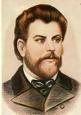 MINISTERUL EDUCAȚIEI NAȚIONALEȘCOALA GIMNAZIALA  ”ION CREANGĂ” TÂRGU FRUMOSTârgu Frumos, Jud. Iaşi, Str. Bogdan Vodă Nr. 5cod postal: 705300, e-mail: sioncreanga@yahoo.comsecretariat :0232 / 711200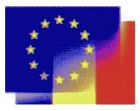 